Publicado en Madrid el 20/11/2020 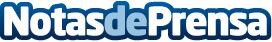 Juan Antonio Álvaro de la Parra: "Nos sentimos orgullosos de ser un hospital universitario"Un proyecto educativo de la Escuela de Enfermería de la FJD-UAM recibe el primer premio en Comunicaciones del Congreso Nacional de Enfermería de Salud Mental.  El éxito de la iniciativa "Experiencia con Simulación en el Paciente Psiquiátrico desde la Universidad" reafirma la apuesta de la Fundación Jiménez Díaz por la docenciaDatos de contacto:Fundación Jiménez Díazhttps://www.fjd.es/es/sala-prensa/noticias91 550 48 00Nota de prensa publicada en: https://www.notasdeprensa.es/juan-antonio-alvaro-de-la-parra-nos-sentimos_1 Categorias: Medicina Madrid Premios Universidades http://www.notasdeprensa.es